Xalapa-Enríquez, Veracruz, a veintiocho de noviembre de dos mil veintidós.ACUERDO de incumplimiento parcial de la publicación y actualización de la información concerniente a seis fracciones de obligaciones comunes y específicas del Instituto Tecnológico Superior de Alvarado, en razón de los siguientes:A N T E C E D E N T E SI. Con fecha diecisiete de diciembre de dos mil veintiuno, mediante el Acuerdo ODG/SE-95/17/12/2021 el Pleno aprobó el calendario de verificaciones integradas y simplificadas de las obligaciones de transparencia comunes y específicas a una muestra aleatoria de los Sujetos Obligados que conforman el padrón del Instituto Veracruzano de Acceso a la Información y Protección de Datos Personales para el ejercicio 2022.II. Con fecha cinco de septiembre de dos mil veintidós, se concluyó con la revisión inicial de seis fracciones de obligaciones de transparencia comunes y específicas del primer trimestre de dos mil veintidós en el Portal de Internet y en la Plataforma Nacional de Transparencia del Sujeto Obligado de conformidad a su tabla de aplicabilidad.III. Con fecha cinco de septiembre de dos mil veintidós, se emitió el resultado de la verificación inicial, obteniendo el Sujeto Obligado un índice global de cumplimiento en Portales de Transparencia del veinticuatro punto cincuenta y  ocho por ciento (24.58%).IV. Con fecha ocho de septiembre de dos mil veintidós, mediante el oficio número IVAI-OFICIO/DCVC/503/05/09/2022, se notificó al sujeto obligado el resultado de la verificación inicial, otorgándole un plazo de diez días hábiles para enviar su informe sobre la atención a las observaciones detectadas.V. Con fecha veintiséis de septiembre de dos mil veintidós, mediante el oficio número OFIC/DG/ITSAV/UT/51/2022, la encargada de la Unidad de Transparencia del Sujeto Obligado, presentó su informe en la oficialía de partes en el cual señaló que las obligaciones se encontraban cargadas.VI. Con fecha once de octubre de dos mil veintidós, mediante el oficio número IVAI-OFICIO/DCVC/569/06/10/2022, se notificó al Sujeto Obligado el resultado de la segunda verificación realizada teniendo como resultado  veintinueve punto veintiocho por ciento (29.28%),  se aplicó el apercibimiento, se notificó al superior jerárquico para que girara sus instrucciones a través de la encargada de la unidad de transparencia otorgándole un plazo de cinco días hábiles para enviar su informe sobre la atención a las observaciones detectadas.VII. Con fecha dieciocho de octubre de dos mil veintidós del titular de la Unidad de Transparencia del sujeto obligado remitió a este Instituto su informe mediante el oficio OFIC/DG/ITSAV/51/2022.VIII. Consta en el directorio de Titulares de Transparencia del año dos mil veintidós que lleva la Dirección de Capacitación y Vinculación Ciudadana, a la C. Goretty de la Luz Santiago Almeida se ostenta como encargada de la Unidad de Transparencia del sujeto obligado al rubro citado.C O N S I D E R A N D O S1. El Pleno de este Instituto Veracruzano de Acceso a la Información y Protección de datos Personales es competente para la imposición de medidas de apremio y sanciones. Tal competencia encuentra fundamento en lo dispuesto por los artículos 239, 245, 246, 252, 257 y 261 de la Ley de Transparencia y Acceso a la Información Pública para el Estado de Veracruz de Ignacio de la Llave; 356, 357, 358 y 359 del Reglamento Interior del Instituto Veracruzano de Acceso a la Información y Protección de Datos Personales, abrogado y aplicable al presente procedimiento en términos del Tercer Transitorio del Reglamento Interior del Instituto Veracruzano de Acceso a la Información y Protección de Datos Personales, publicado en la Gaceta Oficial, Órgano de Gobierno del Estado de Veracruz, Núm. Ext. 400, el seis de octubre de dos mil veinte; de aplicación supletoria, y en lo previsto por los artículos 6 apartado A, fracción VII, 17 y 128 de la Carta Magna.Lo anterior, con fundamento en lo previsto en los artículos 6, párrafos segundo, y cuarto, apartado A, fracción IV de la Constitución Política de los Estados Unidos Mexicanos; 6, párrafos noveno, décimo y décimo primero, 67, párrafo tercero, fracción IV, de la Constitución Política del Estado de Veracruz de Ignacio de la Llave; 29, 30, 31 y 32 de la Ley de Transparencia la Ley de Transparencia y Acceso a la Información Pública para el Estado de Veracruz de Ignacio de la Llave.2. Si bien, en fecha dieciocho de octubre del presente, fue recibido de parte  del sujeto obligado el oficio OFIC/DG/ITSAV/51/2022, se advierte que el mismo ya había sido remitido y recibido en este Instituto en fecha veintiséis de septiembre del año en curso, por lo cual al no observarse dentro del mismo algún indicio que pudiera aportar más elementos, pues se trata de la misma documental remitida anteriormente, este Órgano Garante considera no realizar una nueva verificación y únicamente tomar en cuenta el resultado de la verificación notificada en fecha once de octubre del presente, mediante oficio  IVAI-OFICIO/DCVC/569/06/10/2022.3. Derivado de que SUBSISTE el INCUMPLIMIENTO PARCIAL de la publicación y actualización de seis fracciones de las obligaciones de transparencia comunes y específicas del sujeto obligado del primer trimestre de dos mil veintidós, en el portal de internet y en la Plataforma Nacional de Transparencia:PORTAL DE INTERNET: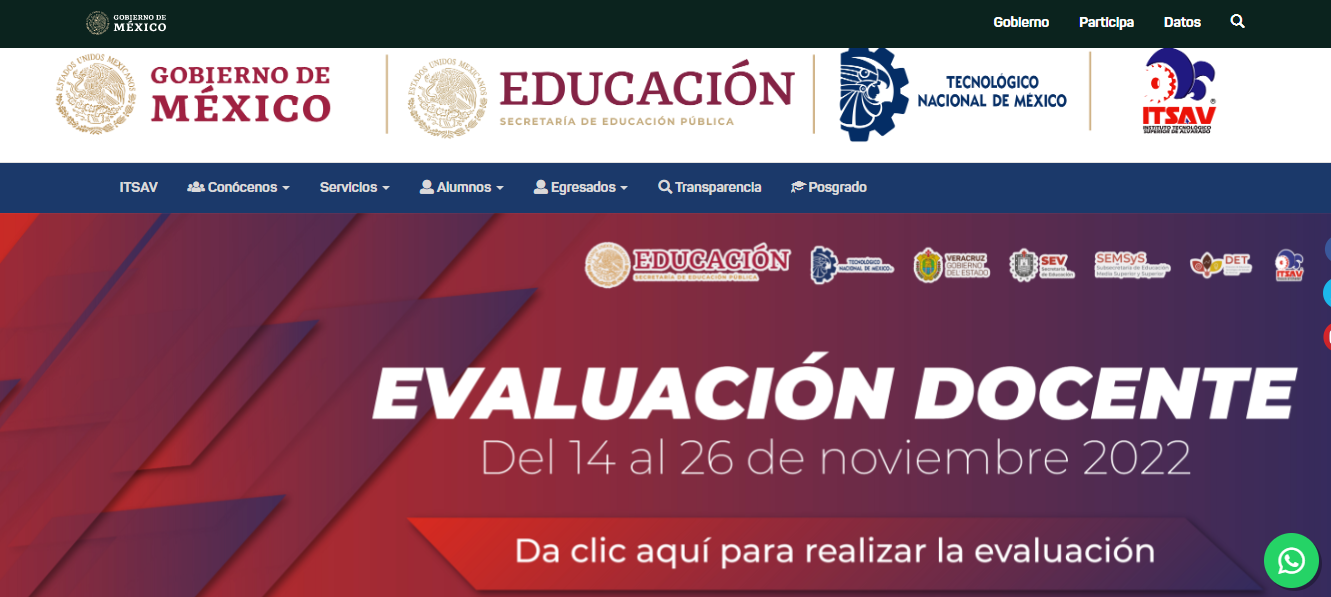 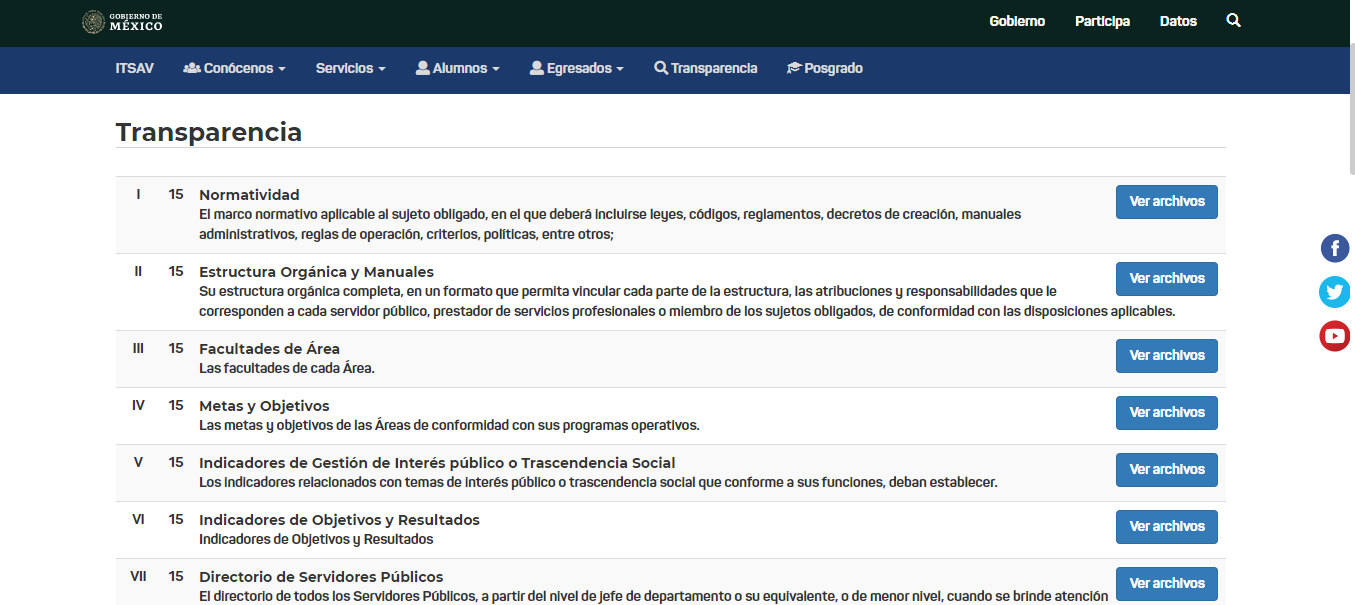 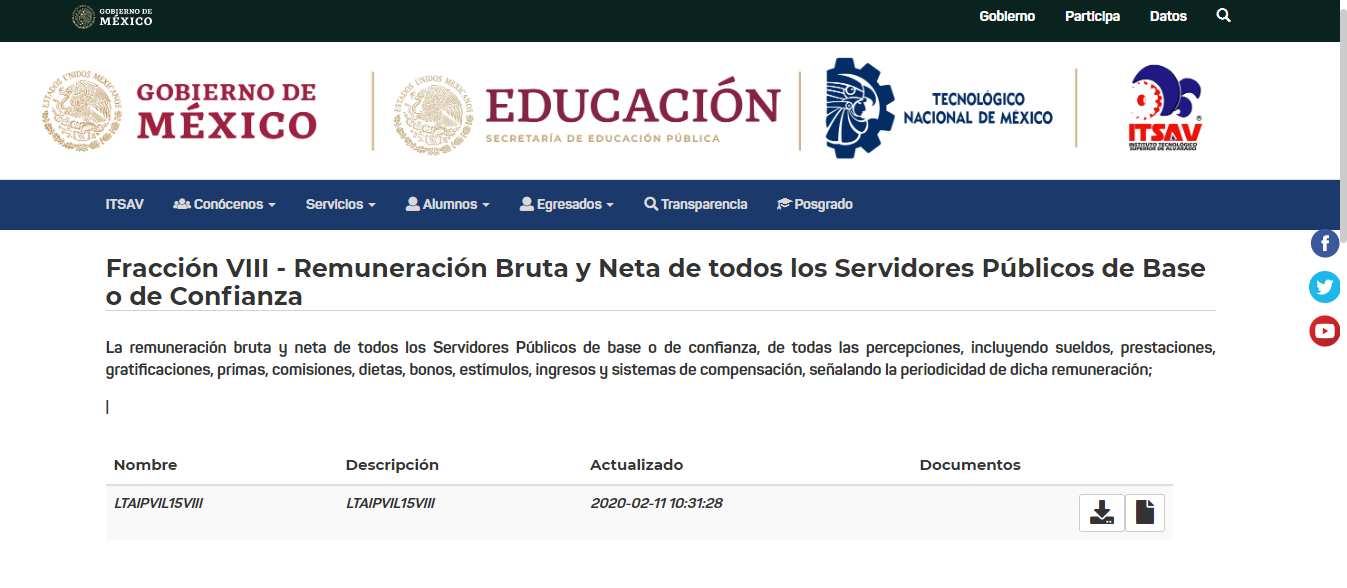 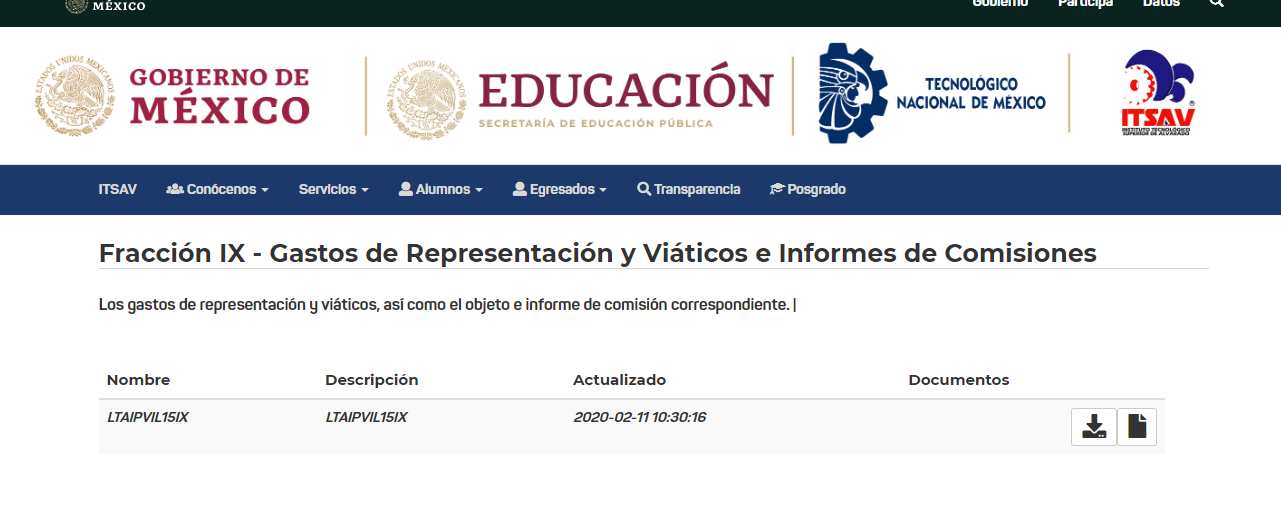 PLATAFORMA NACIONAL DE TRASPARENCIA: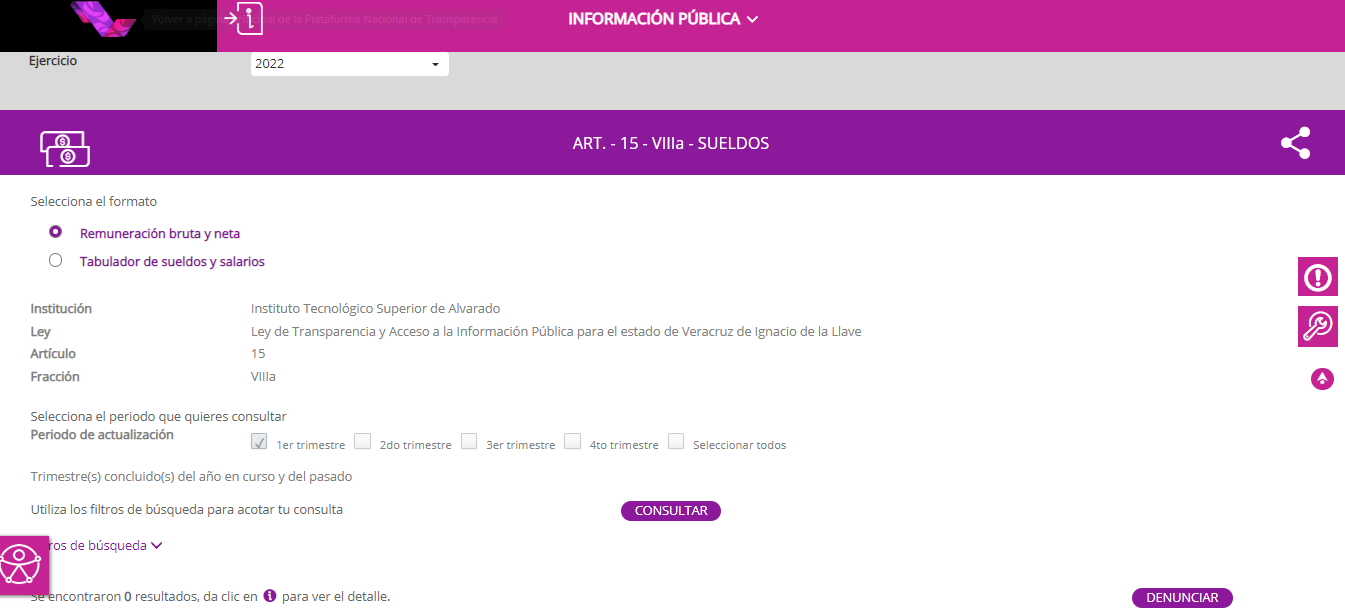 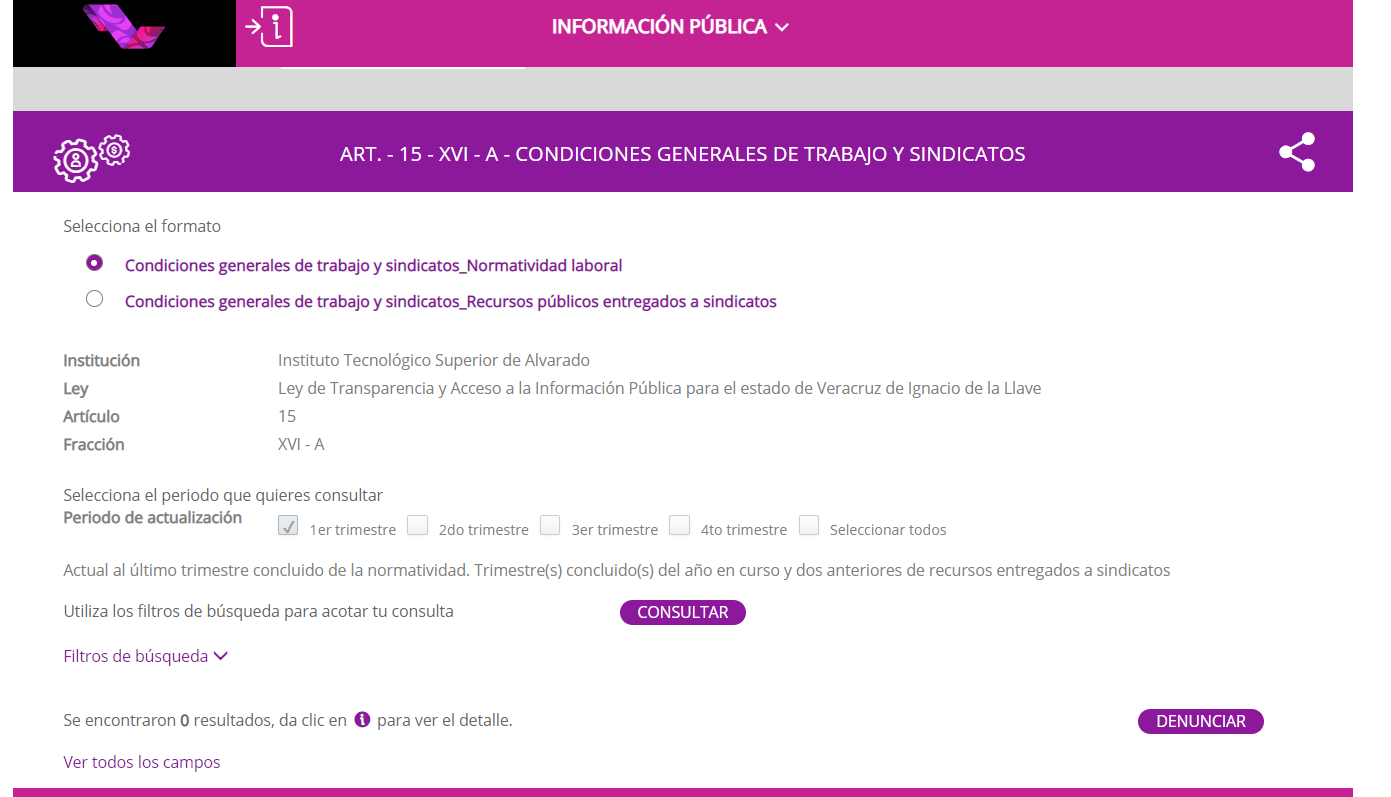 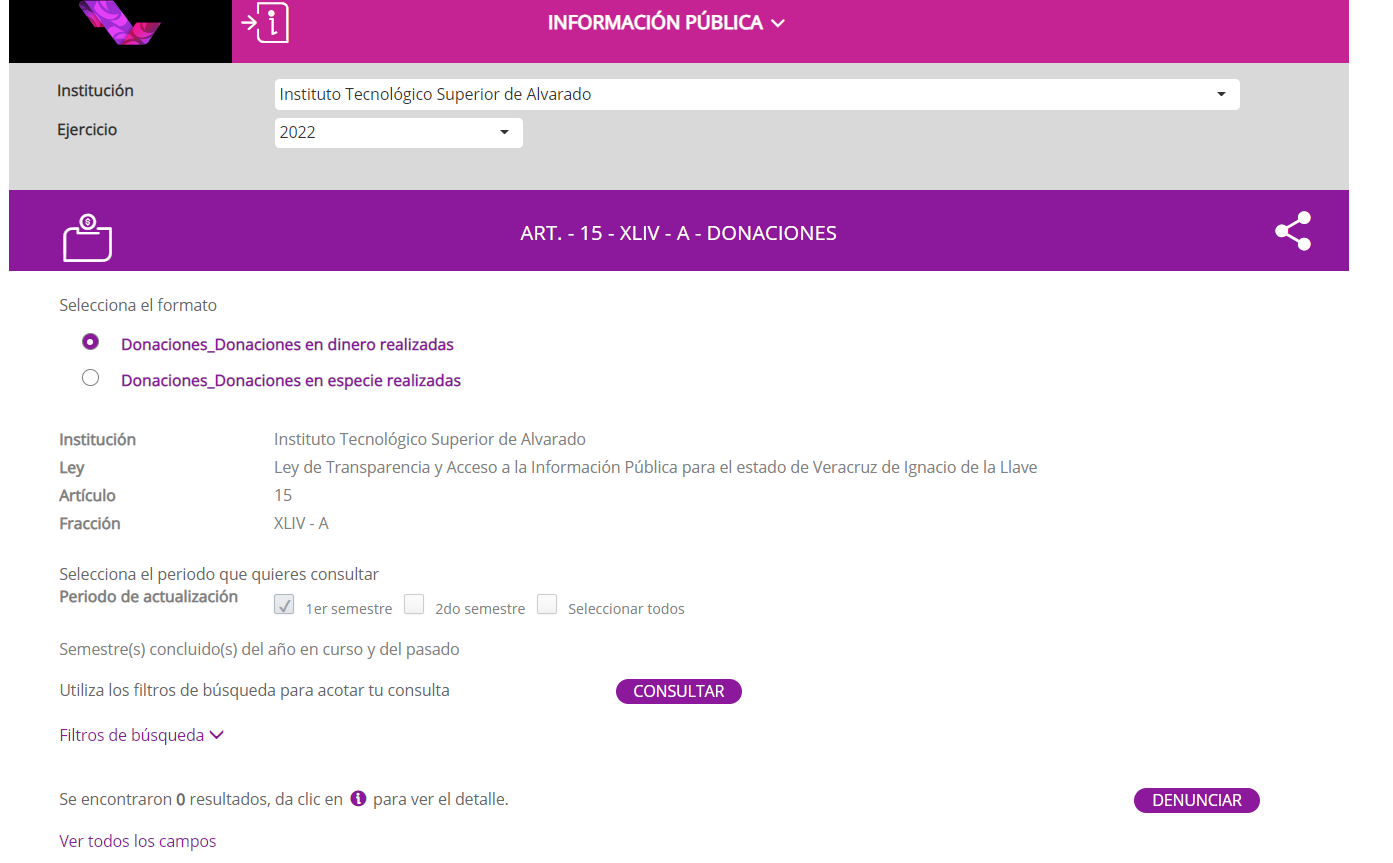 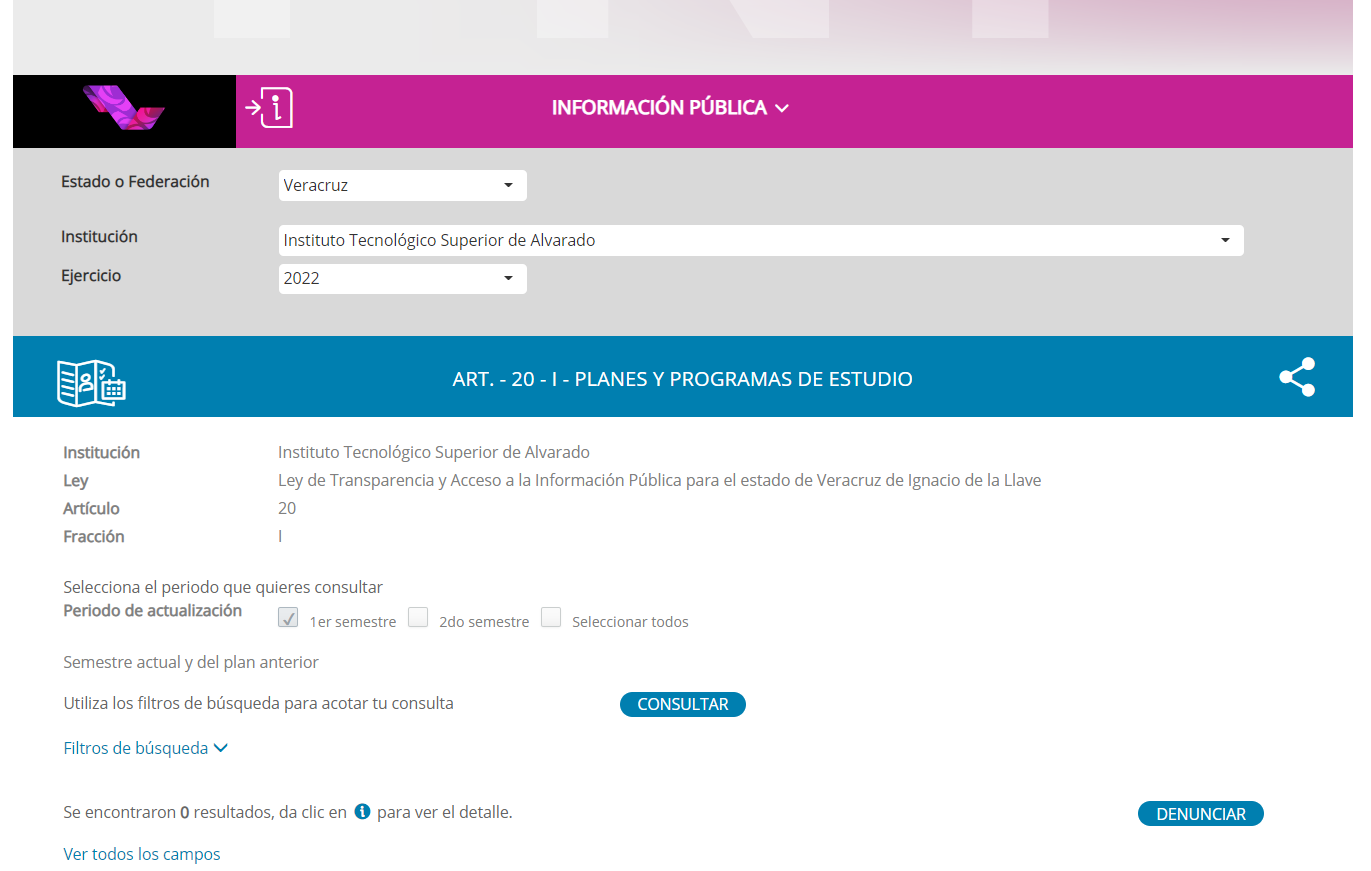 Se concluye que, la encargada de la Unidad de Transparencia del sujeto obligado incumplió parcialmente con la publicación y actualización de seis fracciones de obligaciones de transparencia comunes y específicas del primer trimestre de dos mil veintidós en la Plataforma Nacional de Transparencia que le impone el numeral 15 de la Ley local de la materia, la cual constituye una infracción conforme al precepto 257 fracciones II y III del ordenamiento en cita, de ahí, que este órgano colegiado atendiendo a las atribuciones que tiene para garantizar el cumplimiento de la ley, de conformidad con lo señalado en los imperativos 32, último párrafo, 252 y 257 de la Ley citada, procede a fijar la sanción.4. Toda vez que este Pleno deberá imponer la sanción prevista en la citada ley, lo procedente es AMONESTAR PÚBLICAMENTE a la C. Goretty de la Luz Santiago Almeida, quien se ostenta como encargada de la Unidad de Transparencia del Instituto Tecnológico Superior de Alvarado,  siendo innecesario realizar la individualización de la sanción en virtud de que se está imponiendo la pena mínima y con ello no se violenta ninguna garantía, lo que encuentra sustento en la jurisprudencia de rubro y texto siguiente:“PENA MÍNIMA QUE NO VIOLA GARANTÍAS. El incumplimiento de las reglas para la individualización de la pena no causa agravio que amerite la protección constitucional, si el sentenciador impone el mínimo de la sanción que la ley señala para el delito cometido. Apéndice 1917-2000, Tomo II, Materia Penal, Jurisprudencia, Suprema Corte de Justicia de la Nación, página 183, Primera Sala, tesis 247”Lo anterior, por publicar y actualizar de manera parcial seis fracciones de obligaciones de transparencia comunes y específicas del primer trimestre de dos mil veintidós en el Portal de Internet y en la Plataforma Nacional de Transparencia.Por lo expuesto y fundado se: R E S U E L V EPRIMERO. El Sujeto obligado PERSISTE con el INCUMPLIMIENTO PARCIAL con la publicación y actualización de la información concerniente al primer trimestre de dos mil veintidós de seis obligaciones de transparencia comunes y específicas establecidas de la Ley General de Transparencia y Acceso a la Información Pública y de la Ley número 875 de Transparencia y Acceso a la Información Pública del Estado de Veracruz, notificadas mediante los oficios IVAI-OFICIO/DCVC/503/05/09/2022 e IVAI-OFICIO/DCVC/569/06/10/2022 los cuales, se tienen por reproducidos por economía procesal en la parte que interesa.SEGUNDO. Con fundamento en los artículos 88 último párrafo de la Ley General de Transparencia y Acceso a la Información Pública; 32 último párrafo de la Ley número 875 de Transparencia y Acceso a la Información Pública del Estado de Veracruz; 23 y 24 de los Lineamientos de Verificación; se AMONESTA PÚBLICAMENTE a la C. Goretty de la Luz Santiago Almeida, quien se ostenta como encargada de la Unidad de Transparencia del Instituto Tecnológico Superior de Alvarado.Notifíquese el presente acuerdo a la encargada de la Unidad de Transparencia del Instituto Tecnológico Superior de Alvarado, en términos de ley.Así lo acordaron por UNANIMIDAD los integrantes del Pleno del Instituto Veracruzano de Acceso a la Información y Protección de Datos Personales, ante la secretaria de acuerdos, con quien actúan y da fe.